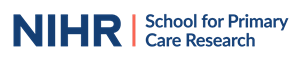 SPCR Patient and Public Involvement and Public Engagement Grant Application FormSECTION AProject Dates:Details of Lead ApplicantDetails of Co-Applicant (copy box as required)	If one or more of your co-applicants are public contributor(s), please specify their roles within the projectIf any of the co-applicants is identified as “other”, please specify their roleSECTION BPlease summarise your proposed project (max 400 words):Please provide a summary of the research your project is linked with or about the proposal you aim to submit. It should include information on the research, who the funder is and timelines of the research project. If your research is still in development, please provide the information available at this point (max 350 words)Please describe your current involvement/ engagement plans for this research and how the proposed project will complement and add value (max 400 words):SECTION CPlease provide a breakdown of the requested budget for your project:Is there any match-funding in place? If so, please provide the information belowProject title:Start Date:End Date:Name:Email:Profile (please select from list): SPCR partner (please select from list): Name:Email:Profile (please select from list): SPCR partner (please select from list): 